Ålands lagtings beslut om antagande avLandskapslag om ändring av arkivlagen för landskapet Åland	I enlighet med lagtingets beslut ändras 1 § 1 mom. 4 punkten, 4 § 2 mom., 8 §, 12 § 2 mom., 13a § 1 mom. och 13d § 4 mom. arkivlagen (2004:13) för landskapet Åland, sådant 13a § 1 mom. lyder i landskapslagen 2004/26 och 13d § 4 mom. i landskapslagen 2019/11, som följer:1 §- - - - - - - - - - - - - - - - - - - - - - - - - - - - - - - - - - - - - - - - - - - - - - - - - - - -	4) andra samfund, organ och personer när de utför ett offentligt uppdrag enligt landskapslag till den del det som följd av uppdraget uppkommer handlingar som avses i offentlighetslagen (:) för Åland.- - - - - - - - - - - - - - - - - - - - - - - - - - - - - - - - - - - - - - - - - - - - - - - - - - - -4 §- - - - - - - - - - - - - - - - - - - - - - - - - - - - - - - - - - - - - - - - - - - - - - - - - - - -	Med handling avses en framställning i skrift eller bild samt en upptagning som endast med tekniska hjälpmedel kan läsas eller avlyssnas eller uppfattas på annat sätt.8 §	Landskapsregeringen har rätt att utan hinder av sekretessbestämmelser få uppgifter om arkivbildarnas arkivfunktion och inspektera de i 1 § 1 mom. nämnda arkivbildarnas arkivfunktion.12 §- - - - - - - - - - - - - - - - - - - - - - - - - - - - - - - - - - - - - - - - - - - - - - - - - - - -	I fråga om offentligheten av privata brev och andra handlingar som hör till ett privat arkiv som avses i 1 mom. ska iakttas vad som med överlåtaren överenskommits om offentligheten. Om offentligheten gäller dessutom i tillämpliga delar offentlighetslagen för Åland.13a §	Löper ett arkiv eller en därtill hörande handling som är i privat ägo och som har betydelse för det åländska kulturarvet eller forskningen uppenbar risk att förstöras eller förkomma eller utbjuds arkivet eller handlingen till salu, har landskapsregeringen rätt att mot full ersättning lösa in den privata handlingen eller arkivet eller ta en kopia därav. Samtidigt ska bestämmas när det inlösta materialet blir offentligt med iakttagande i tillämpliga delar av offentlighetslagen för Åland.- - - - - - - - - - - - - - - - - - - - - - - - - - - - - - - - - - - - - - - - - - - - - - - - - - - -13d §- - - - - - - - - - - - - - - - - - - - - - - - - - - - - - - - - - - - - - - - - - - - - - - - - - - -	Om utlämnandet av arkiverade personuppgifter som finns i myndighetshandlingar gäller det som föreskrivs i 25 § offentlighetslagen för Åland.__________________	Denna lag träder i kraft den__________________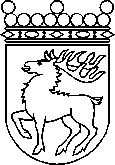 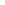 Ålands lagtingBESLUT LTB 21/2021BESLUT LTB 21/2021DatumÄrende2021-03-24LF 8/2020-2021	Mariehamn den 24 mars 2021	Mariehamn den 24 mars 2021Bert Häggblom  talmanBert Häggblom  talmanKatrin Sjögren  vicetalmanRoger Nordlundvicetalman